Общие тенденции на рынке строящегося жилья Санкт-Петербурга. Итоги 2016 года.(Мария Бент, САРН, ГК "Бюллетень Недвижимости")_________________________________________________________________________________________________За минувший год изменение средней цены предложения на рынке новостроек в рублевом эквиваленте составило 3,1%, это 3096 руб. с кв. м. Показатель средней цены предложения в декабре 2016 года составил 103,5 тыс. руб. за кв. м.Доля квартир, цена квадратного метра которых меньше 80 тыс. руб., составляет на конец 2016 года 22,1% от общего объема предложения. Большую долю рынка занимают цены в диапазоне от 80 до 110 тыс. руб. за кв. м, это 41,2% от объема квартир, выставленных в декабре на продажу. Диапазон стоимости квадратного метра от 110 до 140 тыс. руб. – 23,1%. Доля дорогих объектов, цена которых превышает 140 тыс. руб. за кв. м, в декабре 2016 года составляет 13,5% от всего предложения.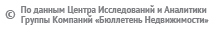 Распределение цены (тыс. руб./кв. м), % от общего объема предложенияРаспределение цены (тыс. руб./кв. м), % от общего объема предложенияВ среднем по рынку строящегося жилья за прошедший год процент изменения цены предложения на студии и однокомнатные квартиры составил 3%, на двухкомнатные – 3,6%. Трехкомнатные подорожали на 2,7%. Средние цены в декабре 2016 года для однокомнатных квартир – 3,9 млн руб., двухкомнатных – 6,6 млн руб., трехкомнатных – 9,7 млн руб.Динамика цен по типу квартиры, руб./кв. мЦены по типу квартиры, руб./кв. мПо типу дома на рынке строящегося жилья за прошедший год изменение цены предложения в кирпично-монолитных домах по отношению к декабрю 2015 года составило 4,4%. Панельные дома подорожали на 4,6%. Самые дорогие квартиры предлагаются в домах кирпично-монолитной постройки, в декабре 2016 года средняя цена предложения в целом по рынку новостроек составила 104,5 тыс. руб. за кв. м. Стоимость квадратного метра в панельных строящихся домах на конец года – 94,1 тыс. руб. Динамика цен по типу дома, руб./кв. мЦены по типу дома, руб./кв. мСамое дорогое жилье на рынке строящегося жилья предлагается в центральных районах города – Центральном, Петроградском, Адмиралтейском и Василеостровском. Средняя цена «квадрата» жилья в них – от 116,5 до 197 тыс. руб. Самые дешевые квартиры – в Невском и Выборгском районах, квадратный метр жилья в них стоит в среднем от 82,3 тыс. руб. в зависимости от типа квартиры и типа дома.  Цены по районам и типам квартир, руб./кв. мСредняя цена предложения с разделением по классу жилья на конец 2016 года составляет: эконом – 79,7 тыс. руб. за кв. м, комфорт – 107,3 тыс. руб. за кв. м, бизнес – 165,9 тыс. руб. за кв. м, элит-класс – 280,3 тыс. руб. за кв. м жилья на рынке квартир в строящихся домах. Наибольший процент изменения цены предложения за год продемонстрировали квартиры в строящихся домах эконом-класса.Цена по классу жилья, руб./кв. мЦены по классу жилья, руб./кв. мСтруктура предложения по классам жилья на первичном рынке за прошедший год практически не изменилась. Комфорт-класс по-прежнему занимает большую часть предложения на рынке и составляет на декабрь 2016 года 52% от общего количества строительных объектов. Доля эконом-класса – на уровне 19,3%, строящиеся дома бизнес-класса – это 22,6%, элит-класса – 6,2% от всего рынка.Структура по классу жилья, % от общего количества строительных объектовОбъем предложения строительных объектов, в которых идут продажи квартир, на конец года составил 345 (с учетом очередей), что на 9,5% больше показателя в декабре 2015 года. Доля сданных госкомиссии домов во всем предложении на рынке новостроек на конец декабря 2016 года составляет 28,1%, частично сданных – 9,3%. И 62,6% от общего объема – это объекты, находящиеся на различных стадиях строительства.Структура по стадии строительства, % от общего количества строительных объектовС учетом стадий строительства новостроек и наличия корпусов структура предложения на конец 2016 года выглядит следующим образом: 37,4% занимают сданные и частично сданные дома. В 2016 году обещают сдать еще 12,2% строящихся домов. На 2017-й приходится 22%, на 2018-й – 21,7%, на 2019-2020 годы – 6,7% от количества объектов, находящихся в продаже.  Cроки окончания строительства, % от общего количества строительных объектовВ структуре текущего предложения на рынке новостроек в декабре 2016 года, как и в конце декабря 2015 года, преобладают студии, одно- и двухкомнатные квартиры, это 77,4% рынка, трехкомнатные – в среднем 19,1%. Многокомнатные (четыре комнаты и более) составляют 3,5% от общего объема квартир в строящихся домах.В предложении с разбивкой по типу домов по-прежнему преобладают кирпично-монолитные дома, это 62,2% от всего рынка. Меньшая доля предложения – в домах смешанного типа – это, как правило, дома с корпусами, построенными по различным технологиям (кирпично-монолитной и панельной), – составляет 0,4%.Структура по типу дома, % от общего объема предложенияСтруктура по типу квартиры, % от общего объема предложенияВ структуре предложения по районам на конец 2016 года лидирующую позицию занимает Приморский район Петербурга – 14,2% от всего объема рынка новостроек. Далее на рынке квартир в строящихся домах большие доли занимают Выборгский, Московский и Невский районы, предложение в них составляет 12,7%, 10,6% и 9,1% соответственно. Минимальное количество строительных объектов наблюдается во Фрунзенском районе – 2,2% от всего объема рынка новостроек, а также в Адмиралтейском, его доля в предложении составляет 2,9%.Структура по районам, % от общего объемаСтруктура предложения на рынке строящегося жилья по диапазону площадей на конец 2016 года выглядит следующим образом. Максимальное количество предложений студий и однокомнатных квартир, выставленных на продажу, зафиксировано в диапазоне от 35 до 40 кв. м и от 40 до 45 кв. м общей площади, что занимает 27,3% и 20% от всего объема по указанному типу квартир. В сегменте двухкомнатных максимальное предложение объектов приходится на диапазоны от 55 до 65 кв. м и от 65 до 75 кв. м, что занимает 41,9% и 20,8% от всего объема. По трехкомнатным максимальное число предложений объектов – в диапазоне общей площади от 70 до 85 кв. м и от 85 до 100 кв. м, что составляет 34,4% и 37,6% от всего объема по данному типу квартир. _____________________________________________________________________________Отчет выполнен в соответствии с методологией Главного аналитика РГР Г.М. СтерникаПодготовлено: Бент М.А., САРН, ООО «ГК «Бюллетень Недвижимости»тел. (812) 325-06-81, e-mail: analitika@bn.ru, web-сайт: www.bn.ruДинамика цен на рынке строящегося жилья, руб./кв. мИзменение цены, % к предыдущему месяцуТыс. руб./кв. мДекабрь 2015Декабрь 2016<659.13%2.02%65-8020.97%20.10%80-9525.73%19.31%95-11014.77%21.92%110-12510.70%15.46%125-1406.19%7.66%140-1554.89%5.37%155-1702.36%2.54%>1705.26%5.62%Тип квартирыЦенаДекабрь 2015Декабрь 2016Изменение за год1кквтыс.  руб.3 6283 9271кквруб./кв. м97 551100 4602.98%2кквтыс.  руб.6 3356 5632кквруб./кв. м99 236102 7733.56%3кквтыс.  руб.9 3039 7453кквруб./кв. м103 328106 1342.72%Тип домаДекабрь 2015Декабрь 2016Изменение за годПанель89 89494 0534.63%Кирпич/монолит100 092104 5214.42%Однокомнатные квартирыОднокомнатные квартирыОднокомнатные квартирыДвухкомнатные квартирыДвухкомнатные квартирыДвухкомнатные квартирыРайонтыс. руб.руб./кв. мИзменение за годтыс. руб.руб./кв. мИзменение за годАдмиралтейский5 087136 0232.99%7 187131 79214.89%Василеостровский4 579116 7259.57%7 684118 043-1.93%Выборгский3 53689 58614.82%6 11089 58719.93%Калининский4 132101 21113.22%7 18598 64415.62%Кировский3 721105 2209.18%5 957102 01813.26%Красногвардейский4 274111 12417.19%6 487105 47020.69%Красносельский3 70792 474-1.77%6 14691 8466.99%Московский4 759117 4987.43%7 265115 3851.74%Невский3 01684 5336.72%5 05984 9599.75%Петроградский9 734186 1463.55%17 640197 03214.22%Приморский3 763105 4665.94%6 580110 00611.62%Фрунзенский 5 126111 2293.14%7 752110 33111.45%Центральный8 187173 0953.87%12 501167 784-10.04%Трехкомнатные квартирыТрехкомнатные квартирыТрехкомнатные квартирыРайонтыс. руб.руб./кв. мИзменение за годАдмиралтейский10 050124 24230.18%Василеостровский11 330116 5202.47%Выборгский7 34384 15121.64%Калининский8 98896 98115.23%Кировский7 950103 61319.62%Красногвардейский10 179108 32310.81%Красносельский9 32392 37616.39%Московский10 226110 282-3.93%Невский6 95482 2652.51%Петроградский25 694194 72516.34%Приморский10 329113 36617.33%Фрунзенский 9 237104 63613.92%Центральный17 450167 325-6.12%КлассжильяДекабрь 2015Декабрь 2016Изменение за годэлит291 054280 319-3.69%бизнес165 066165 9390.53%комфорт104 002107 2643.14%эконом76 54479 6824.10%Структура по диапазону площади, % от общего объема Структура по диапазону площади, % от общего объема 